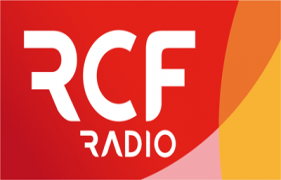 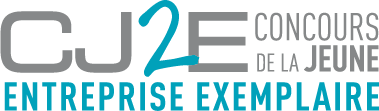 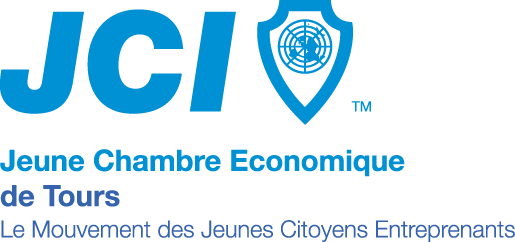 Dossier de candidature au Concours de la Jeune Entreprise ExemplaireInformations utilesPrénom NOM :Date de naissance :Adresse :Mail :Téléphone :Nom de la société :Structure juridique (SAS, SARL, EI, Microentreprise….) :Date de création (effective ou envisagée) :Présentez-nous votre entreprise/projet d’entreprise (secteur d’activité, origine de l’idée de création…) ?En quoi votre entreprise a-t-elle un impact positif (au niveau économique, social, environnemental, innovation, RH…) ?En quoi votre parcours est-il atypique ? Quels sont vos projets de développement à l’avenir ?Afin d’assurer une meilleure promotion du concours et des candidats, nous vous invitons à liker et à partager notre page facebook
https://www.facebook.com/cj2eTours/